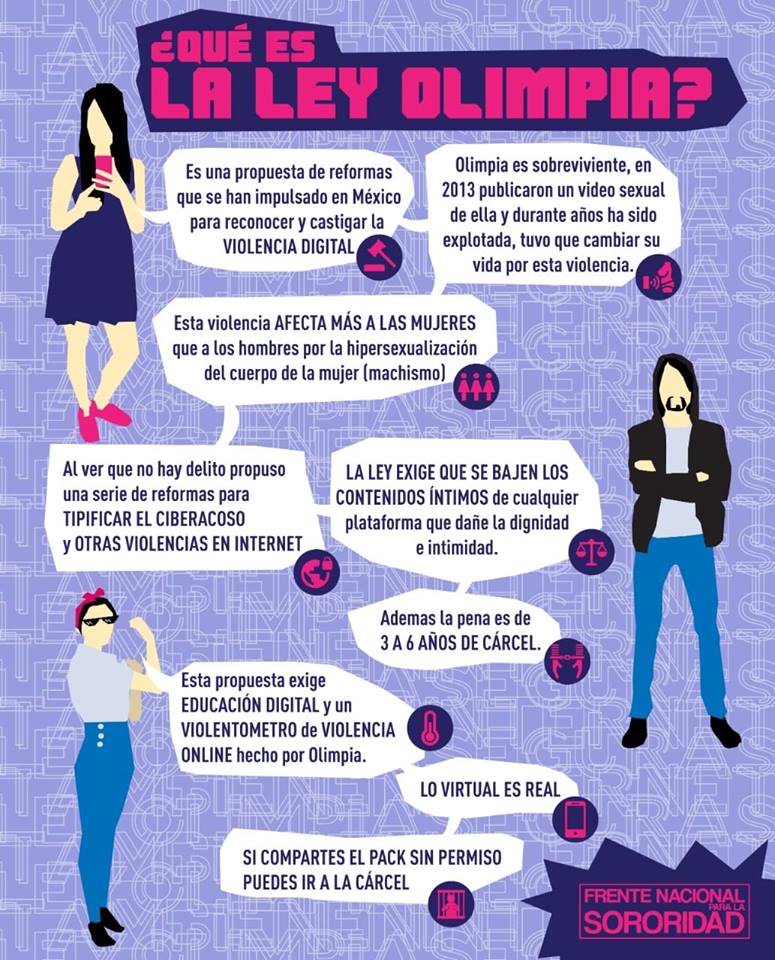 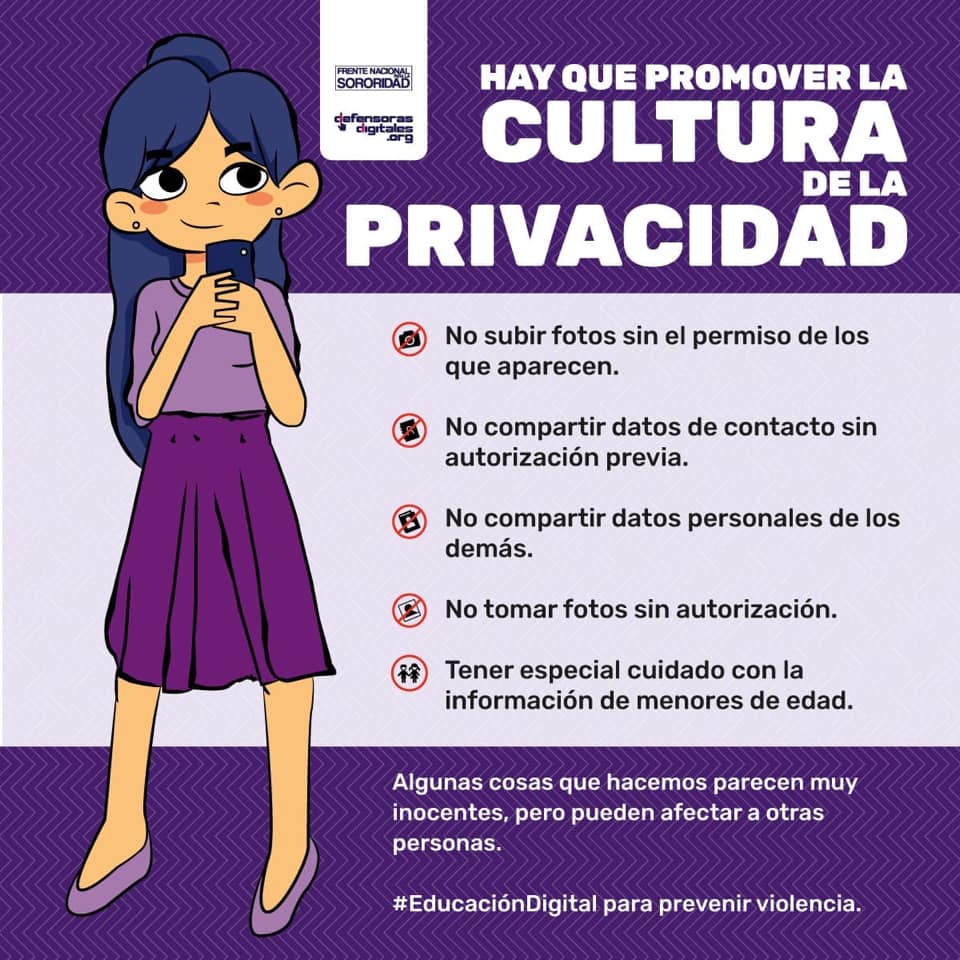 RESPONDE LO SIGUIENTE: